                                                                                                      obrazac PGZ-T/4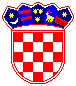               REPUBLIKA  HRVATSKA   PRIMORSKO - GORANSKA ŽUPANIJA   UPRAVNI ODJEL ZA KULTURU, SPORT I                    TEHNIČKU KULTURURijeka,  12. prosinca 2019. godineUPUTE ZA PRIJAVITELJEnaJAVNI NATJEČAJ ZA ODABIR PROGRAMA JAVNIH POTREBA U PODRUČJU TEHNIČKE KULTURE U 2020. GODINII.    OKVIR ZA DODJELU FINANCIJSKIH SREDSTAVAŽupanijska skupština Primorsko-goranske županije je 19. studenog 2015. godine donijela Pravilnik o kriterijima, mjerilima i postupcima financiranja i ugovaranja programa i projekata od interesa za opće dobro koje provode udruge („Službene novine Primorsko-goranske županije“ broj 34/15).Župan je 21. ožujka 2016. godine donio Pravilnik o kriterijima za odabir programa javnih potreba u području tehničke kulture (KLASA: 022-04/16-01/11; URBROJ: 2170/1-01-01/5-16-26).Prijavu za sufinanciranje programa i projekata iz područja tehničke kulture mogu podnijeti udruge tehničke kulture, pravne osobe koje obavljaju djelatnosti u tehničkoj kulturi na području Primorsko-goranske županije (u daljnjem tekstu: Županija), te druge neprofitne organizacije koje su programski usmjerene na rad u tehničkoj kulturi na području Županije za programe i projekte koji će se provoditi tijekom 2020. godine.II.    UKUPNA VRIJEDNOST JAVNOG POZIVA        	Ukupna vrijednost ovog Javnog poziva iznosi 420.000,00 kuna.Raspon sredstava namijenjen financiranju pojedinog programa i projekta je od 5.000,00 kuna do najviše 50.000,00 kuna.Okvirni broj ugovora iznosi 40.III.    FORMALNI UVJETI JAVNOG POZIVASredstva za financiranje programa/projekata dodjeljivat će se isključivo udrugama odnosno neprofitnim organizacijama (dalje u tekstu: Korisnik) uz uvjet:da su upisani u Registar udruga odnosno drugi odgovarajući registar i u Registar neprofitnih organizacija; da su se svojim statutom opredijelili za obavljanje djelatnosti i aktivnosti koje su predmet financiranja i kojima promiču uvjerenja i ciljeve koji nisu u suprotnosti s Ustavom i zakonom;da su uredno ispunili obveze iz svih prethodno sklopljenih ugovora o financiranju iz Proračuna i drugih javnih izvora (što se dokazuje odgovarajućom izjavom potpisanom od osobe ovlaštene za zastupanje Korisnika, ne starijom od dana objave natječaja);da uredno ispunjavaju obveze plaćanja doprinosa za mirovinsko i zdravstveno osiguranje i plaćanje poreza te drugih davanja prema državnom proračunu, proračunima jedinica lokalne samouprave i uprave i Proračunu (što se dokazuje potvrdom porezne uprave, ne starijom od dana objave natječaja);da se za osobe ovlaštene za zastupanje Korisnika i voditelja programa/projekta ne vodi kazneni postupak i da iste nisu pravomoćno osuđene za prekršaj ili kaznena djela, sve taksativno navedeno u članku 48. st. 2. alineje d) Uredbe o kriterijima, mjerilima i postupcima financiranja i ugovaranja programa i projekata od interesa za opće dobro koje provode udruge („Narodne novine“ broj 26/15), u daljnjem tekstu: Uredba, što se dokazuje uvjerenjem/potvrdom nadležnog suda da se ne vodi postupak protiv osobe ovlaštene za zastupanje Korisnika koja je potpisala prijavu programa/projekta i koja je ovlaštena potpisati ugovor o financiranju, te voditelja programa/projekta, ne starijom od 30 (trideset) dana računajući od dana objave natječaja;da imaju uspostavljen model dobrog financijskog upravljanja i kontrole te način sprječavanja sukoba interesa pri raspolaganju javnim sredstvima;da imaju prikladan način javnog objavljivanja programskog i financijskog izvješća o radu za proteklu godinu;da imaju zadovoljavajuće organizacijske kapacitete i ljudske resurse za provedbu programa/projekta.IV.    PROVJERA ISPUNJAVANJA FORMALNIH UVJETA JAVNOG POZIVAProvjeru ispunjavanja formalnih uvjeta natječaja provodi Povjerenstvo za otvaranje prijava i pregled propisanih uvjeta Javnog poziva.U postupku provjere ispunjavanja formalnih uvjeta provjerava se:je li prijava dostavljena na pravi natječaj i u zadanome roku,je li zatraženi iznos sredstava unutar financijskih pragova postavljenih u natječaju, jesu li dostavljeni, potpisani i ovjereni svi obvezni obrasci,jesu li ispunjeni drugi formalni uvjeti natječaja.Korisnici čije prijave budu odbijene iz razloga neispunjavanja propisanih uvjeta natječaja, o toj činjenici moraju biti obaviješteni pisanim putem u roku od najviše  8 (osam) radnih dana od dana donošenja odluke o upućivanju prijava na ocjenjivanje Povjerenstvu za ocjenjivanje, nakon čega imaju pravo u narednih 8 (osam) dana od dana primitka obavijesti, podnijeti prigovor pročelniku Upravnog odjela za kulturu, sport i tehničku kulturu, koji će u roku od 5 (pet) dana od primitka prigovora odlučiti o istome, odnosno prigovor prihvatiti ili odbiti.U slučaju prihvaćanja prigovora, prijava će biti upućena u daljnju proceduru.V.    KRITERIJI ZA OCJENJIVANJEKriteriji za odabir odnosno dodjelu financijskih sredstava za programe i projekte  su sljedeći:OPĆI KRITERIJI:usmjerenost programa/projekta na neposrednu društvenu korist i stvarne potrebe u zajednici u kojoj se provodi,jasno definiran i realno dostižan cilj programa/projekta (npr. promocija tehničke kulture na području Primorsko-goranske županije, poticanje zapošljavanja),jasno definirani korisnici programa/projekta (npr. uključivanje roditelja u rad s djecom, djece i mladih iz Gorskog kotara i s otoka, socijalno isključenih skupina, žena i djevojčica),jasno određena vremenska dinamika i mjesto provedbe programa/projekta,realan odnos troškova i planiranih aktivnosti programa/projekta, kadrovska sposobnost prijavitelja za provedbu programa/projekta,osigurano sufinanciranje programa/projekta iz drugih izvora.POSEBNI KRITERIJI:dosadašnji rezultati i iskustvo prijavitelja u provođenju sličnih programa/projekata,kvaliteta dosadašnje suradnje prijavitelja programa/projekta sa Županijom,sudjelovanje volontera u provedbi programa/projekta,program/projekt preporuča i/ili financijski podupire grad ili općina na čijem se području provodi.VI. OCJENJIVANJE PRIJAVA KOJE SU ISPUNILE FORMALNE UVJETE JAVNOG POZIVAOcjenjivanje prijava koje su ispunile formalne uvjete javnog poziva provodi Povjerenstvo za ocjenjivanje.Zadaća Povjerenstva za ocjenjivanje je razmotriti i ocijeniti prijave koje su ispunile formalne uvjete sukladno kriterijima koji su propisani Javnim natječajem, te dostaviti prijedlog za odobravanje sredstava Županu na odlučivanje te Županijskoj skupštini na usvajanje.Nakon donošenja odluke o programima i projektima kojima su odobrena financijska sredstva, nadležni Upravni odjel za kulturu, sport i tehničku kulturu će na mrežnim stranicama Županije www.pgz.hr, javno objaviti rezultate natječaja s podacima o prijaviteljima i programima/projektima kojima su odobrena sredstva i iznosima odobrenih sredstava.Nadležni Upravni odjel za kulturu, sport i tehničku kulturu će u roku od 8 (osam) radnih dana, od dana donošenja odluke o dodjeli financijskih sredstava obavijestiti Korisnike, čije prijave nisu prihvaćene za financiranje, o razlozima nefinanciranja uz navođenje ostvarenog broja bodova po pojedinim kategorijama ocjenjivanja.Prijaviteljima kojima nisu odobrena financijska sredstva, može se, na njihov zahtjev, u roku od 8 (osam) dana od dana primitka pisane obavijesti o rezultatima natječaja, omogućiti uvid u zbirnu ocjenu njihove prijave uz pravo Županije da zaštiti tajnost podataka o osobama koje su ocjenjivale prijavu. Prijaviteljima koji su nezadovoljni odlukom o dodjeli financijskih sredstava omogućit će se pravo na prigovor. Prigovor se podnosi nadležnom Upravnom odjelu za kulturu, sport i tehničku kulturu u pisanom obliku, u roku od 8 (osam) radnih dana od dana dostave pisane obavijesti. Prigovor se može odnositi isključivo na bodovanje kriterija. Prigovor mora biti obrazložen i ovjeren od osobe ovlaštene za zastupanje. Nadležni Upravni odjel za kulturu, sport i tehničku kulturu bez odgode dostavlja prigovor na odlučivanje posebnom tijelu imenovanom od strane Župana.   VII.    SKLAPANJE UGOVORA O (SU)FINANCIRANJU S prijaviteljima kojima su odobrena financijska sredstva Županija će potpisati ugovor o (su)financiranju u roku do 30 dana od dana donošenja odluke o (su)financiranju. Ugovor se sastoji od općih uvjeta, koji moraju biti isti za sve prijavitelje u okviru javnog poziva, i posebnog dijela.VIII.    ZABRANA DVOSTRUKOG FINANCIRANJAZabrana dvostrukog financiranja odnosi se na financiranje dijelova aktivnosti programa i projekata koji se već financiraju iz nekog javnog izvora i po posebnim propisima - kada je u pitanju ista aktivnost, koja se provodi na istom području, u isto vrijeme i za iste korisnike, osim ako se ne radi o koordiniranom sufinanciranju iz više različitih izvora. Posebno se zabrana dvostrukog financiranja odnosi na programe i projekte koji će se (su)financirati na temelju programa javnih potreba putem drugih javnih izvora, a dokazuje se popunjavanjem izjave.Podnositelj zahtjeva popunjavanjem obrasca PGZ-K/3 daje pisanu izjavu pod materijalnom i kaznenom odgovornošću o nepostojanju dvostrukog financiranja. IX.    PRIHVATLJIVOST TROŠKOVAOdobrena financijska sredstva mogu se utrošiti isključivo za aktivnosti i troškove utvrđene ugovorom o financiranju.Svako odstupanje u trošenju sredstava bez odobrenja Upravnog odjela za kulturu, sport i tehničku kulturu, kao nadležnog tijela, smatrat će se nenamjenskim trošenjem sredstava.Neprihvatljivim troškovima osobito se smatraju:dugovi i stavke za pokrivanje gubitaka ili dugova;dospjele kamate;stavke koje se već financiraju iz javnih izvora;kupovina zemljišta ili građevina, osim kada je to nužno za izravno provođenje programa/projekta, kada se vlasništvo mora prenijeti na Korisnika i/ili partnere najkasnije po završetku programa/projekta;gubici na tečajnim razlikama;zajmovi trećim stranama;troškovi reprezentacije, hrane i alkoholnih pića (osim u iznimnim slučajevima kada se kroz pregovaranje s nadležnim upravnim odjelom dio tih troškova može priznati kao prihvatljiv trošak);troškovi smještaja (osim u slučaju višednevnih i međunarodnih programa ili u iznimnim slučajevima kada se kroz pregovaranje s nadležnim upravnim odjelom dio tih troškova može priznati kao prihvatljiv trošak).X.    PRIJAVA NA JAVNI POZIVPrijave se dostavljaju isključivo na propisanim obrascima, koji su zajedno s Uputama za prijavitelje i ostalom natječajnom dokumentacijom, dostupni na mrežnoj stranici Primorsko-goranske županije: www.pgz.hr	Popunjena i ovjerena prijava zajedno s potrebnom dokumentacijom, u papirnatom obliku, dostavlja se preporučeno poštom, kurirom ili osobno (predaja u Pisarnici, Slogin kula 2, prizemlje), na sljedeću adresu:PRIMORSKO-GORANSKA ŽUPANIJAUPRAVNI ODJEL ZA KULTURU, SPORT I TEHNIČKU KULTURU(Javni natječaj za odabir programa javnih potreba u području tehničke kulture u 2020. godini)Slogin kula 2, 51000 RijekaJavni natječaj je otvoren do 10. siječnja 2020. godine na mrežnim stranicama Primorsko-goranske županije, www.pgz.hrXI.    POPIS OBAVEZNIH OBRAZACA ZA PRIJAVUPrijava za javni natječaj za sufinanciranje programa i projekata javnih potreba u tehničkoj kulturi u 2020. godini (PGZ-T/1),Preslika Izvatka iz Registra udruga ili drugog odgovarajućeg registra (može ga zamijeniti i ispis elektronske stranice sa svim podacima udruge iz registra),Preslika Izvatka iz Registra neprofitnih organizacija (može ga zamijeniti i ispis elektronske stranice sa svim podacima organizacije iz registra),Obrazac Izjave o nepostojanju dvostrukog financiranja (PGZ-T/2),Obrazac Izjave o urednom ispunjenju obveza iz svih prethodno sklopljenih ugovora o financiranju iz proračuna Županije i drugih javnih izvora (PGZ-T/3),Potvrda porezne uprave o urednom ispunjavanju obveza plaćanja doprinosa za mirovinsko i zdravstveno osiguranje i plaćanje poreza te drugih davanja prema državnom proračunu, proračunima jedinica lokalne samouprave i Proračunu (za prijave za sufinanciranje programa i projekata u iznosu većem od 5.000,00 kuna),Potvrda/uvjerenje nadležnog suda da se protiv osobe ovlaštene za zastupanje Korisnika i voditelja programa/projekta ne vodi kazneni postupak i nije pravomoćno osuđen za prekršaj ili kaznena djela iz članka 48. st. 2.  alineja d) Uredbe, ne starija od 6 mjeseci računajući od dana objave javnog poziva (za prijave za sufinanciranje programa i projekata u iznosu većem od 5.000,00 kuna).Napomena: Sve dodatne informacije mogu se dobiti telefonom na broj 051/ 351- 890 odnosno na adresu e-pošte: kultura.sport@pgz.hr	